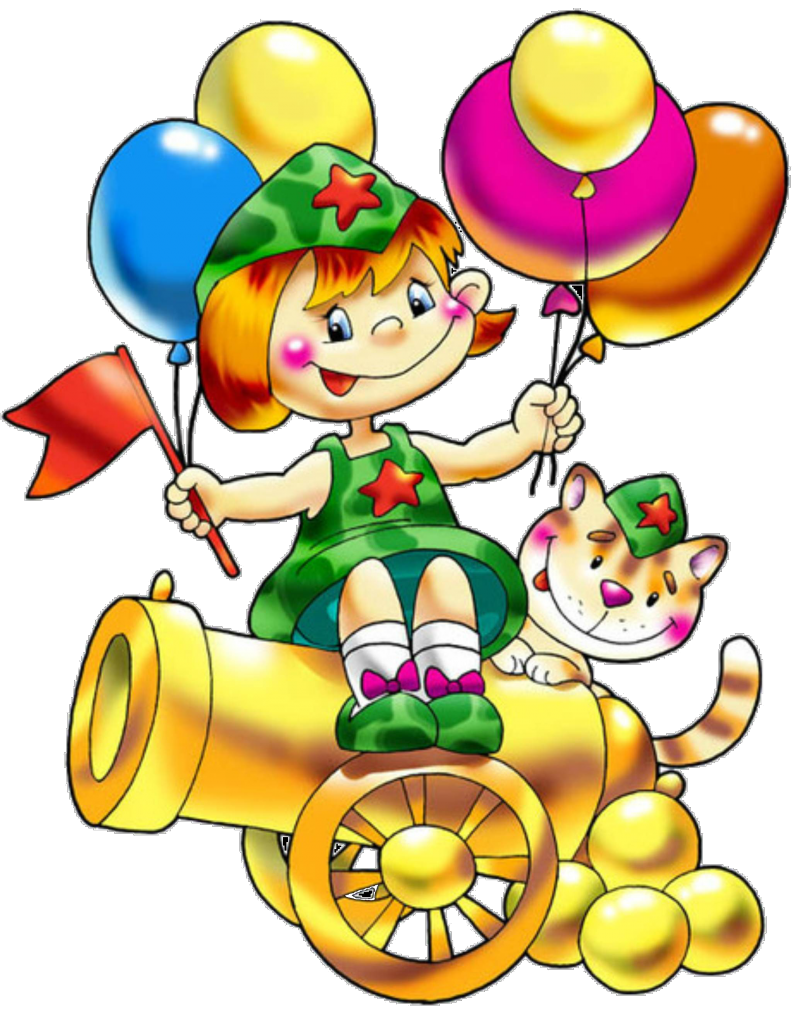 Цель: расширить представление детей о Российской армии; знакомить с разными видами войск и боевой техники; рассказать о трудной, но почетной обязанности защищать Родину; о преемственности поколений защитников РодиныЗадачи: Воспитывать патриотические чувства, интерес к истории и традициям своей Родины.Развивать интеллектуальные, двигательные, творческие способности воспитанников в разнообразных видах деятельности.Создать атмосферу радости, способствовать индивидуальному самовыражению в процессе реализации проекта, формировать положительное эмоциональное состояние всех участников проекта.Вид проекта: краткосрочный, творческий срок реализации: 15-28 февраля 2021года.Участники проекта: воспитанники подготовительной к школе группы №6, воспитатели, родители.Актуальность: Проблема нравственно-патриотического воспитания детей дошкольного возраста, является одной из первостепенных для современного общества.В настоящее время воспитание патриотизма, гражданственности – достаточно трудная задача, решение которой требует терпения и такта. Подчас в современных семьях подобные вопросы не считаются важными и заслуживающими должного внимания.Наши дети уже не мечтают стать доблестными войнами и не считают защиту своей Родины - священным долгом.Тема «Защитники Отечества» особенно актуальна в наше время, когда дети черпают информацию из телевизионных передач о терроризме, насилии. Издавна славится наша страна своими защитниками, которые охраняли границы Родины. Много славных воинов, прославивших Россию с древних времён до нашего времени.Знакомя дошкольников с этим праздником, мы зарождаем в них чувства гордости и любви к Родины.Этапы проекта:Подготовительный этапПрактический этапЗавершающий этап1. Подготовительный этап-Консультация – «История возникновения праздника 23 февраля»- Изготовление раздаточного материала-Изготовление картотеки песен2. Практический этап:3.Заключительный этап-Оформление фото-коллажа рассказов детей о своих родственниках, служивших  в армии.муниципальное бюджетное дошкольное образовательное учреждение «Детский сад №174» общеразвивающего видаПроект«Есть такая профессия - Родину защищать» Барнаул 2021Дата«Военные -подбери картинку»Дидактическая играВоспитанники«Профессия военный»	Просмотр развивающей презентацииВоспитанники «Военные машины»картинки раскраскиВоспитанники«Помощники военных»БеседаВоспитанники«Одень военного»Дидактическая играВоспитанники «Военная форма»Ознакомление с развивающим альбомомВоспитанники«Наша Армия»	Изготовление лэпбукаВоспитанники«Виды(роды)  армии»	Ознакомление с развивающим альбомомВоспитанники«На военном корабле»Сюжетно- ролевая играВоспитанники«Я одеваюсь, как солдат, быстрее всех»	Режимная эстафетаВоспитанники«Военная техника»	Рассматривание альбома с военной техникойВоспитанникиЛ. Некрасова «Наша армия родная»Заучивание стихотвореенияВоспитанники «Военный корабль»Строительная играВоспитанники